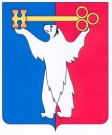 	АДМИНИСТРАЦИЯ ГОРОДА НОРИЛЬСКА КРАСНОЯРСКОГО КРАЯПОСТАНОВЛЕНИЕ20.09.2021	   г. Норильск	            № 442О внесении изменений в постановление Администрации города Норильска 
от 30.03.2012 № 110 В целях упорядочения работы по разработке, согласованию и утверждению организационных документов в Администрации города Норильска,ПОСТАНОВЛЯЮ:1. Внести в Порядок подготовки организационных документов в Администрации города Норильска, утвержденный постановлением Администрации города Норильска от 30.03.2012 № 110 (далее - Порядок), следующие изменения:1.1. Дополнить Порядок пунктом 4.10.6 следующего содержания:«4.10.6. В должностных инструкциях работников, назначенных материально ответственными лицами в соответствии с распоряжением Администрации города Норильска (далее – материально ответственные лица), по должностям муниципальной службы и по должностям, не отнесенным к должностям муниципальной службы, в разделе «Должностные обязанности» необходимо предусмотреть выполнение работ, указанных в Перечне должностей и работ, замещаемых или выполняемых работниками, с которыми работодатель может заключать письменные договоры о полной индивидуальной материальной ответственности за недостачу вверенного имущества, утвержденном Постановлением Минтруда РФ от 31.12.2002 № 85 (осуществлять работы по хранению, учету, отпуску (выдаче) материальных ценностей, по проведению инвентаризации имущества), а также предусмотреть обязанности о передаче материальных ценностей другому материально ответственному лицу при уходе в очередной отпуск, увольнении.Вышеуказанные обязанности необходимо предусмотреть в должностных инструкциях иных работников, на которых они будут возложены, на период временного отсутствия материально ответственных лиц.».1.2. В пунктах 4.2 приложений 2.3, 2.4, 6.2 к Порядку слово «подведомственных» исключить.1.3. В приложении 7.3 к Порядку: 1.3.1. Пункт 1.2 изложить в следующей редакции:«1.2. Наименование внутриструктурной единицы структурного подразделения - отдел городского хозяйства Управления (далее - Отдел).».1.3.2. В абзаце третьем пункта 4.1 слово «подведомственных» исключить.1.4. В приложении 8.2 к Порядку:1.4.1. Пункт 1.2 изложить в следующей редакции:«1.2. Наименование внутриструктурной единицы структурного подразделения - отдел городского хозяйства Управления (далее - Отдел).».1.4.2. В абзаце третьем пункта 5.1 слово «подведомственных» исключить.1.5. В графе «Требования к высшему профессиональному образованию по соответствующим специальностям, направлениям подготовки в соответствии с» для категории должности муниципальной службы «Заместитель Главы города Норильска по городскому хозяйству» приложения 12.29 к Порядку:1.5.1. Графу «законодательством, действовавшим до введения в действие 
«ОК 009-2016. Общероссийского классификатора специальностей по образованию»» дополнить словами «; «Землеустройство и кадастры» (все специальности)».1.5.2. Графу ««ОК 009-2016. Общероссийским классификатором специальностей по образованию» (принят и введен в действие Приказом Росстандарта от 08.12.2016 № 2007-ст с 01.07.2017)» дополнить словами 
«, «Землеустройство и кадастры»».2. Руководителям структурных подразделений Администрации города Норильска:- должностные инструкции материально ответственных лиц возглавляемых ими структурных подразделений привести в соответствие с учетом настоящего постановления в течение месяца со дня издания настоящего постановления;-  должностные инструкции работников (кроме материально ответственных лиц) возглавляемых ими структурных подразделений привести в соответствие с учетом настоящего постановления при первом их изменении после издания настоящего постановления.3. Начальнику Управления по персоналу Администрации города Норильска:- должностную инструкцию заместителя Главы города Норильска по городскому хозяйству привести в соответствие с учетом настоящего постановления в течение месяца со дня издания настоящего постановления;- обеспечить ознакомление заместителя Главы города Норильска по городскому хозяйству, руководителей структурных подразделений Администрации города Норильска с настоящим постановлением в порядке, установленном Регламентом Администрации города Норильска.Глава города Норильска                                                                                Д.В. Карасев